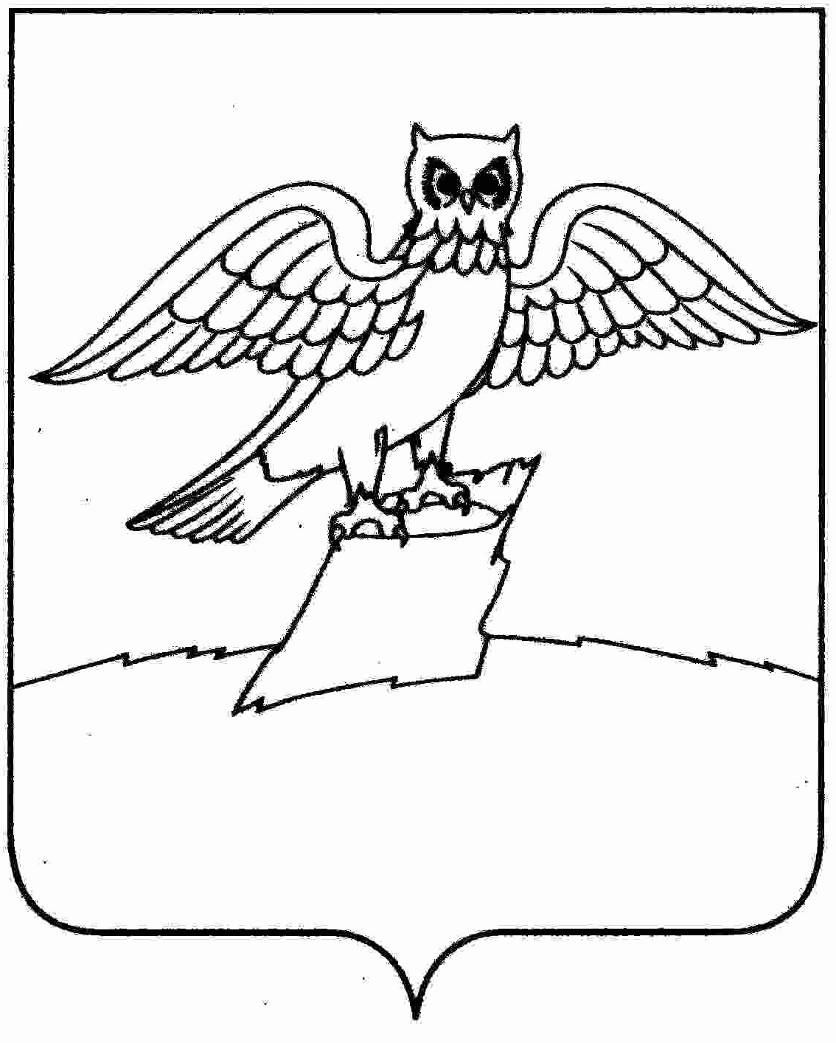 АДМИНИСТРАЦИЯ ГОРОДА КИРЖАЧКИРЖАЧСКОГО РАЙОНАП О С Т А Н О В Л Е Н И Е30.01.2020                                                                                          №   36                    Руководствуясь статьей 161 Жилищного кодекса Российской Федерации, Постановлением Правительства Российской Федерации от 06.02.2006 № 75 «О порядке проведения органом местного самоуправления открытого конкурса по отбору управляющей организации для управления многоквартирным домом»П О С Т А Н О В Л Я Ю:1. Провести открытый  конкурс на право заключения договоров                    управления многоквартирным домом, расположенным по адресу:       г. Киржач, мкр. Красный Октябрь, кв-л Солнечный, д.6.2. Утвердить конкурсную документацию на проведение вышеуказанного конкурса согласно приложению.3.  Разместить извещение  о проведении открытого конкурса на официальном сайте Российской Федерации в сети Интернет www.torgi.gov.ru, и на официальном сайте администрации города Киржач www.gorodkirzhach.ru.4.  Контроль за исполнением  настоящего постановления оставляю за собой. 5.  Настоящее постановление вступает в силу с момента его подписания.Глава администрации                                                               Н.В. Скороспелова О проведении открытого конкурса на право заключения договоров управления многоквартирным домом